様式7-1-1（表面）「佐賀県災害時栄養・食生活支援ハンドブック」内シート相談日　　　年　　月　　日(　 曜日)  　　　　　　　　　　　　　　避難所等名:　　　　　　　　　　　　　様式7-1-1（裏面）「佐賀県災害時栄養・食生活支援ハンドブック」内シートふりがな氏名生年月日生年月日明・大・昭・平・令元の住所被災前の居住地ふりがな氏名生年月日生年月日元の住所被災前の居住地既往歴治療状態治療状態医療機関名　　　　　　　　　　　　　　　　　　　　　　　　　　主治医　　　　　　　　　　　　　　　　　　　　　　　　　　　　現在の服薬状況（　中断・継続　）薬品名　　　　　　　　　　　　　　　　　　　　　　　　　　　　　医療機関名　　　　　　　　　　　　　　　　　　　　　　　　　　主治医　　　　　　　　　　　　　　　　　　　　　　　　　　　　現在の服薬状況（　中断・継続　）薬品名　　　　　　　　　　　　　　　　　　　　　　　　　　　　　医療機関名　　　　　　　　　　　　　　　　　　　　　　　　　　主治医　　　　　　　　　　　　　　　　　　　　　　　　　　　　現在の服薬状況（　中断・継続　）薬品名　　　　　　　　　　　　　　　　　　　　　　　　　　　　　生活習慣□　全日避難所生活□　昼間は仕事被災場所片づけ身体状況身体状況※無理な聞取りはしない身長　　　　    ｃｍ体重　　　　　　㎏　　　普段の血圧※無理な聞取りはしない収縮時　　　　　㎜Hg拡張時　　　　㎜Hg身体自覚症状頭痛、頭重不眠倦怠感、疲労感吐き気めまい動悸、息切れ肩凝り関節、腰痛目の症状せき、たん栄養欠乏症状体重減少口内炎口角炎皮膚のあれ疲労感貧血症状便秘下痢頻尿体重減少口内炎口角炎皮膚のあれ疲労感貧血症状便秘下痢頻尿食事等の状況避難所の食事提供状況朝　□炊出し　□他昼　□炊出し　□他夕　□炊出し　□他身体自覚症状頭痛、頭重不眠倦怠感、疲労感吐き気めまい動悸、息切れ肩凝り関節、腰痛目の症状せき、たん栄養欠乏症状体重減少口内炎口角炎皮膚のあれ疲労感貧血症状便秘下痢頻尿体重減少口内炎口角炎皮膚のあれ疲労感貧血症状便秘下痢頻尿食事等の状況食欲□有　　□無食事制限□有　　□無内容　　　　　　　　　　水分摂取　　□良好　□不足　相談内容指導内容栄養・食生活支援ニーズの判断□①栄養指導支援が必要（□継続　□随時　□特別用途食品等提供　　　　　　　　　　　）□②提供する食事に配慮が必要（□離乳食　□アレルギー対応食　□慢性疾患　□嚥下困難 ）□③特に指導の必要はなし（一般的な食事提供で可能）⇒上記①②について、駐在する避難所職員に連絡　職名:          氏名:              栄養・食生活支援ニーズの判断□①栄養指導支援が必要（□継続　□随時　□特別用途食品等提供　　　　　　　　　　　）□②提供する食事に配慮が必要（□離乳食　□アレルギー対応食　□慢性疾患　□嚥下困難 ）□③特に指導の必要はなし（一般的な食事提供で可能）⇒上記①②について、駐在する避難所職員に連絡　職名:          氏名:              栄養・食生活支援ニーズの判断□①栄養指導支援が必要（□継続　□随時　□特別用途食品等提供　　　　　　　　　　　）□②提供する食事に配慮が必要（□離乳食　□アレルギー対応食　□慢性疾患　□嚥下困難 ）□③特に指導の必要はなし（一般的な食事提供で可能）⇒上記①②について、駐在する避難所職員に連絡　職名:          氏名:              栄養・食生活支援ニーズの判断□①栄養指導支援が必要（□継続　□随時　□特別用途食品等提供　　　　　　　　　　　）□②提供する食事に配慮が必要（□離乳食　□アレルギー対応食　□慢性疾患　□嚥下困難 ）□③特に指導の必要はなし（一般的な食事提供で可能）⇒上記①②について、駐在する避難所職員に連絡　職名:          氏名:              栄養・食生活支援ニーズの判断□①栄養指導支援が必要（□継続　□随時　□特別用途食品等提供　　　　　　　　　　　）□②提供する食事に配慮が必要（□離乳食　□アレルギー対応食　□慢性疾患　□嚥下困難 ）□③特に指導の必要はなし（一般的な食事提供で可能）⇒上記①②について、駐在する避難所職員に連絡　職名:          氏名:              栄養・食生活支援ニーズの判断□①栄養指導支援が必要（□継続　□随時　□特別用途食品等提供　　　　　　　　　　　）□②提供する食事に配慮が必要（□離乳食　□アレルギー対応食　□慢性疾患　□嚥下困難 ）□③特に指導の必要はなし（一般的な食事提供で可能）⇒上記①②について、駐在する避難所職員に連絡　職名:          氏名:              栄養・食生活支援ニーズの判断□①栄養指導支援が必要（□継続　□随時　□特別用途食品等提供　　　　　　　　　　　）□②提供する食事に配慮が必要（□離乳食　□アレルギー対応食　□慢性疾患　□嚥下困難 ）□③特に指導の必要はなし（一般的な食事提供で可能）⇒上記①②について、駐在する避難所職員に連絡　職名:          氏名:              避難所ふりがな氏名№月　日相談内容相談内容指導内容担当者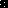 